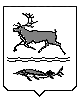 МУНИЦИПАЛЬНОЕ ОБРАЗОВАНИЕ СЕЛЬСКОЕ ПОСЕЛЕНИЕ КАРАУЛТАЙМЫРСКОГО ДОЛГАНО-НЕНЕЦКОГО МУНИЦИПАЛЬНОГО РАЙОНА Красноярского краяКАРАУЛЬСКИЙ СеЛЬСКИЙ СОВЕТ ДЕПУТАТОВРЕШЕНИЕ от «17» февраля 2022 г.           			                  №1158Об обращении в Таймырский Долгано - Ненецкий районный Совет депутатов о проведении внешней проверки годового отчета об исполнении бюджета  сельского поселения Караул за 2021 г.В соответствии  со статьей 264.4 Бюджетного кодекса Российской Федерации, Караульский сельский Совет депутатов РЕШИЛ: 		1.  Обратится в Таймырский  Долгано-Ненецкий районный Совет депутатов с предложением о проведении внешней проверки годового отчета об исполнении бюджета   сельского поселения Караул за 2021год, включающего внешнюю проверку бюджетной отчетности главных администраторов бюджетных средств и подготовку заключения на годовой отчет об исполнении бюджета.		2. Направить настоящее Решение в Таймырский  Долгано-Ненецкий районный Совет депутатов и Контрольно- Счетную палату Таймырского  Долгано-Ненецкого района .	3. Настоящее Решение вступает в силу со дня его подписания.Председатель Караульскогосельского Совета депутатов_______________Д.В. РудникВременно исполняющая полномочия Главы сельского поселения Караул _____________________ Н.Б. Гурина